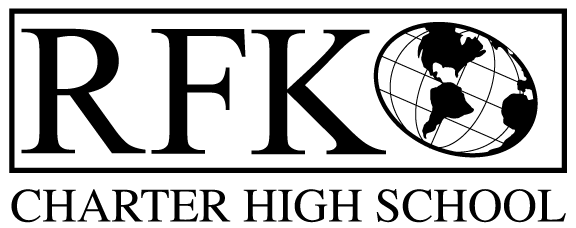 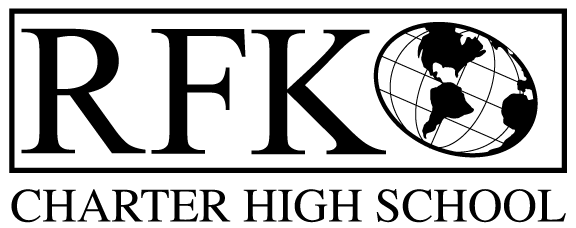 4300 Blake Rd. SW, Albuquerque, NM 87121PHONE: 505-243-1118/FAX: 505-242-7444Vision“RFK, a school where you can engage in your chosen path towards secondary education or career in an environment that prepares, motivates, and supports you in partnership with your family.”Mission“This year we will improve teacher and student performance through a supportive and responsible environment.”Governance Council Meeting AgendaThursday, January 21, 2016 5:30 pm5 min 		Approval of Agenda10 min	Approval of December 2015 minutes15 min	Public Comment15 min	Finance Committee		December finance report and approval		cash disbursement approval	BAR approval10 min	Audit report and management response (Judy and Robert)10 min	vote on Ron Burton candidacy 10 min	mission/vision statement rewording discussion and approval (Margie)10 min	training report (Michelle)10 min	NWEA report and credit acquisition report (Margie)10 min	Strategic Plan update (Margie)15 min	Legislative Finance Committee Report (Robert)15 min	Executive Director reportAdjournment4300 Blake Rd. SWAlbuquerque, NM 87121PHONE: 505-243-1118     FAX: 505-242-7444PUBLIC NOTICE OF  RFK GOVERNANCE COUNCIL MEETING Robert F. Kennedy Charter School will hold a regular meeting of the Governance CouncilDateThursday, January 21, 2016Time5:30 pmLocationRFK Charter School4300 Blake SWAlbuquerque, NM